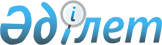 Балқаш қаласы бойынша пайдаланылмайтын ауыл шаруашылығы мақсатындағы жерлерге жер салығының базалық мөлшерлемелерін жоғарылату туралы
					
			Күшін жойған
			
			
		
					Қарағанды облысы Балқаш қалалық мәслихатының 2020 жылғы 10 маусымдағы № 40/325 шешімі. Қарағанды облысының Әділет департаментінде 2020 жылғы 18 маусымда № 5881 болып тіркелді. Күші жойылды - Қарағанды облысы Балқаш қалалық мәслихатының 2022 жылғы 20 сәуірдегі № 12/99 шешімімен
      Ескерту. Күші жойылды - Қарағанды облысы Балқаш қалалық мәслихатының 20.04.2022 № 12/99 шешімімен (01.01.2022 бастап қолданысқа енеді).
      Қазақстан Республикасының 2017 жылғы 25 желтоқсандағы "Салық және бюджетке төленетін басқа да міндетті төлемдер туралы (Салық кодексі)" Кодексіне, Қазақстан Республикасының 2016 жылғы 6 сәуірдегі "Құқықтық актілер туралы" Заңына сәйкес қалалық мәслихат ШЕШТІ:
      1. Қазақстан Республикасының жер заңнамасына сәйкес, Балқаш қаласы бойынша пайдаланылмайтын ауыл шаруашылығы мақсатындағы жерлерге жер салығының базалық мөлшерлемелері он есеге жоғарылатылсын.
      2. Күші жойылды деп танылсын:
      Балқаш қалалық мәслихатының 2016 жылғы 8 маусымдағы № 3/31 "Балқаш қаласы бойынша пайдаланылмайтын ауыл шаруашылығы мақсатындағы жерлерге жер салығының базалық мөлшерлемелерін жоғарылату туралы" (Нормативтік құқықтық актілерді мемлекеттік тіркеу тізілімінде № 3879 болып тіркелген, 2016 жылғы 1 шілдеде № 72-73 (12466) "Балқаш өңірі", 2016 жылғы 1 шілдеде № 54-55 (1519) "Северное Прибалхашье" газеттерінде, "Әділет" ақпараттық-құқықтық жүйесінде 2016 жылғы 12 шілдеде жарияланған) шешімі.
      3. Осы шешім алғаш ресми жарияланған күннен кейін күнтізбелік он күн өткен соң қолданысқа енгізіледі.
					© 2012. Қазақстан Республикасы Әділет министрлігінің «Қазақстан Республикасының Заңнама және құқықтық ақпарат институты» ШЖҚ РМК
				
      Сессия төрағасы

А. Сартаев

      Қалалық мәслихат хатшысы

К. Тейлянов
